关于环太平洋大学联盟（APRU）征集2022年“世界地球日”主题作品的通知2022年4月22日将是第53个“世界地球日”，为唤起人类爱护地球、保护家园的意识，促进资源开发与环境保护的协调发展，环太平洋大学联盟（APRU） 特开展“世界地球日”主题活动，面对联盟高校学生征作品，以鼓励学生用行动践行环保理念，用创意发扬环保思想。   现将有关事宜通知如下：一、 活动主题   以“Invest in Our Planet”为主题，围绕“我们能够做什么”“我们做了什么”两个问题，结合自己的发现与探索，以文章、绘画、摄影、短片等形式开展创作、提交作品。二、 申请条件 1.热爱祖国、思想政治素质高，遵纪守法，自强不息，品学兼优，德智体美全面发展； 2.积极参与社会实践活动，具有较强的环保意识，有创新能力、思考能力和探索意识； 3.有正式学籍，全日制本科生、研究生，专业不限。三、 评选内容以“Invest in Our Planet”为主题，以文章、绘画、摄影、短片或其他媒体创作的形式，任选一种形式创作并提交作品。四、相关要求1.申请者提交的作品要求思想性、艺术性和观赏性并重，用自己的视角、自己的语言、自己的体验、自己的方式进行创作，主题内容与环保相关，直击心灵；2.申请者必须遵守相关法律规定，提交作品为原创作品。凡侵权行为，由申请者承担一切后果；3.举办方有权运用社交媒体、视频网站、手机客户端等传播平台对作品进行非营利性的集中宣传展示；4.文章作品限300字以内，绘画、摄影、短篇等文件大小不超过100MB。五、活动安排1.报名（2022年4月25日前） 请有意向申请的学生通过校团委邮箱xtw@ustc.edu.cn提交信息登记表（见附件）与个人作品。2.校内初审（2022年4月27日前）学校对学生作品进行审核把关。3.校外申请（2022年4月30日前）初审通过的学生于申请截止前向主办方提交作品，提交链接另行通知。4.作品评选此次活动每有一位作者参赛，活动主办方将种植30棵树苗（最多1500棵）。同时主办方将对作品进行评选，最终确定3人获得亚马逊kindle阅读器，获奖作品将在APRU VSE项目官网展示。联系人：校团委钱悦菡：63607314；qyh1120@ustc.edu.cn国际合作与交流部王节琴：63603301；jane07@ustc.edu.cn国际合作与交流部校团委2022年4月18日附件1：申请表Application Form附件2：官网通知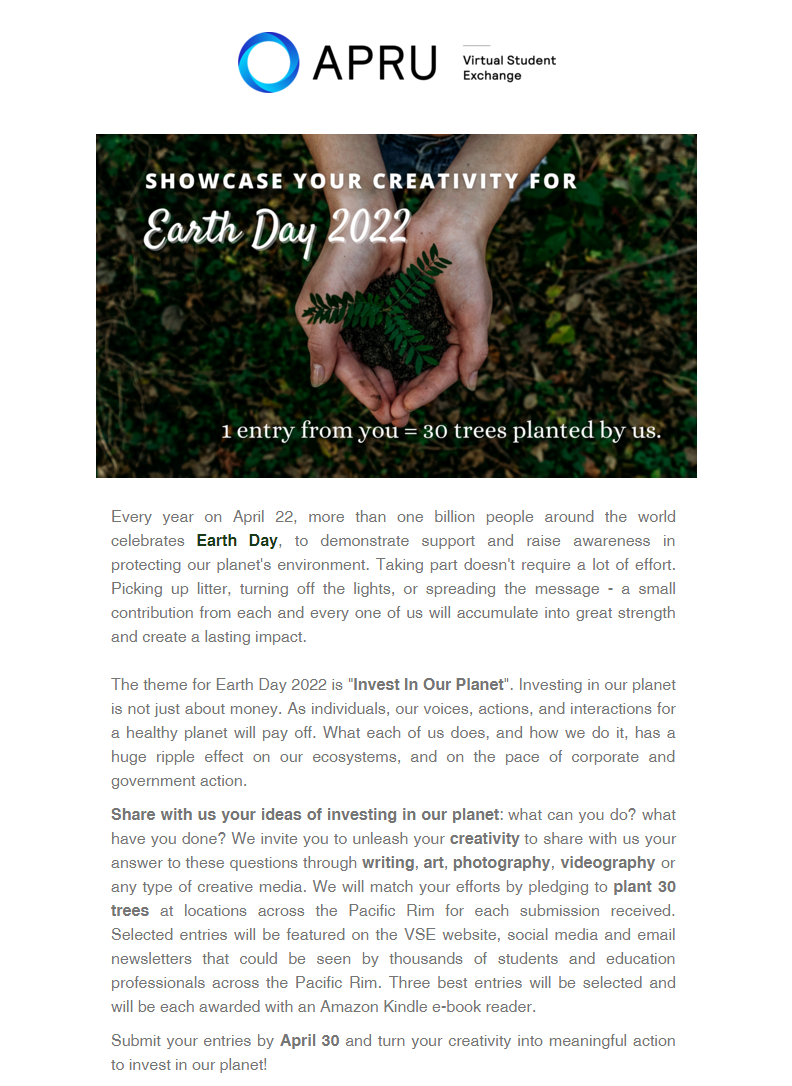 个人资料姓名   Name姓名   Name性别   Gender性别   Gender出生日期（年月日）Date of birth个人资料学号 Student No.学号 Student No.年级   Grade年级   Grade出生日期（年月日）Date of birth个人资料所属院系  School/Department所属院系  School/Department所属院系  School/Department所属院系  School/Department专业   Major个人资料手机  Cell Phone手机  Cell Phone手机  Cell Phone手机  Cell Phone电子邮件  E-mail电子邮件  E-mail个人资料身份证号 ID No.身份证号 ID No.紧急联系人  Emergency Contact紧急联系人  Emergency Contact紧急联系人电话  Emergency Contact No.紧急联系人电话  Emergency Contact No.在校经历在校担任职务Assignments无无无无无在校经历在校所获荣誉Rewards无无无无无语言语言Language会话Oral会话Oral语言能力资格证书Language Ability Certificate语言能力资格证书Language Ability Certificate语言能力资格证书Language Ability Certificate语言英语English精通熟练普通精通熟练普通语言(  语)精通熟练普通精通熟练普通作品作品类型   □文章 □绘画 □摄影 □短视频  □其他Product Type作品类型   □文章 □绘画 □摄影 □短视频  □其他Product Type作品类型   □文章 □绘画 □摄影 □短视频  □其他Product Type作品类型   □文章 □绘画 □摄影 □短视频  □其他Product Type作品类型   □文章 □绘画 □摄影 □短视频  □其他Product Type作品类型   □文章 □绘画 □摄影 □短视频  □其他Product Type作品作品题目     Product Theme        作品题目     Product Theme        作品题目     Product Theme        作品题目     Product Theme        作品题目     Product Theme        作品题目     Product Theme        作品简要说明你的创作过程和理念Brief Introduction to Your Product 简要说明你的创作过程和理念Brief Introduction to Your Product 简要说明你的创作过程和理念Brief Introduction to Your Product 简要说明你的创作过程和理念Brief Introduction to Your Product 简要说明你的创作过程和理念Brief Introduction to Your Product 简要说明你的创作过程和理念Brief Introduction to Your Product 其他你想说明的事项Additional Information其他你想说明的事项Additional Information其他你想说明的事项Additional Information其他你想说明的事项Additional Information其他你想说明的事项Additional Information其他你想说明的事项Additional Information其他你想说明的事项Additional Information